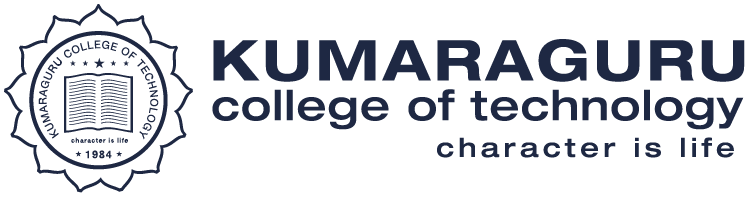 7.1.10 The Institution has a prescribed code of conduct for students, teachers, administrators and other staff and conducts periodic programmes in this regard.S.NoMonitoring CommitteeLinkMembers/Minutes1Anti-Ragging Committeehttps://naac.kct.ac.in/7/ssr/7_1_10/7.1..10 Antiragging Committee.pdf2Disciplinary Committeehttps://naac.kct.ac.in/7/ssr/7_1_10/7.1.10 DISCIPLINARY Commiittee.pdf3Grievances and Redressal Committeehttps://naac.kct.ac.in/7/ssr/7_1_10/7.1.10 Grievance policy and MoM.pdf4Internal complaints and women empowerment cell committee https://naac.kct.ac.in/7/ssr/7_1_10/7.1.10  Internal complaints and women empowerment cell committee members and MoMs.pdf5Examination Malpractice Prevention Committeehttps://naac.kct.ac.in/7/ssr/7_1_10/7.1.10 Malpracties details.pdf